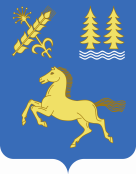 РешениеО принятия проекта  решения «О  внесении изменений в Решение Совета сельского поселения Сикиязский сельсовет  в Решение Совета сельского поселения Сикиязский сельсовет № 101 от 23.12.2014  года «Об утверждении Правил землепользования и сельского поселения Сикиязский сельсовет муниципального района Дуванский район Республики Башкортостан»В целях дальнейшего оформления земельных участков для размещения мест (площадок) накопления твердых коммунальных отходов  Совет сельского  поселения Сикиязский сельсовет муниципального района Дуванский района Республики Башкортостан, РЕШИЛ:                                                                                                      1.Внести изменения в Правила землепользования и застройки  сельского поселения Сикиязский сельсовет муниципального района Дуванский район Республики Башкортостан утвержденные решением № 101 от 23.12.2014 г.  в части дополнения в таблицу «Основные и условно разрешенные виды использования земельных участков»:- код 16.400. «Размещение, хранение, накопление отходов производства и потребления» (в соответствии со старым классификатором)- код 12.220. «Размещение, хранение, накопление отходов производства и потребления» (в соответствии с классификатором утвержденным Приказом Министерства экономического развития РФ от 1 сентября 2014г. №540 «Об утверждении классификатора видов разрешенного использования земельных участков»)                                     -с установлением основного вида разрешенного использования для данных территориальных зон (Р)                                                                                                                                    Глава сельского поселения                                                                                     С.Н. Семенцова № 96/1 от  18 декабря 2018 года